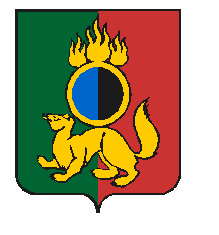 АДМИНИСТРАЦИЯ ГОРОДСКОГО ОКРУГА ПЕРВОУРАЛЬСКПОСТАНОВЛЕНИЕг. ПервоуральскПОСТАНОВЛЯЕТ:28.06.2019№1074Об утверждении плана работы мобильной группы по выявлению неучтенных объектов недвижимости, земельных участков и предприятий (бизнеса) на территории городского округа Первоуральск на III квартал 2019 годаВ соответствии с поручением Председателя Правительства Свердловской
области от 13 августа 2010 года № 02-09-5571 «Об активизации работы по дополнительной мобилизации налоговых и неналоговых доходов областного бюджета»,
в целях обеспечения дополнительных поступлений основных резервных источников доходной части областного и местного бюджетов по налогам на имущество, для выявления и полноты учета объектов недвижимого имущества в городском округе Первоуральск, на основании распоряжения Главы городского округа Первоуральск
от 05 октября 2009 года № 358, Положения о мобильной группе по выявлению неучтенных объектов недвижимости, земельных участков и предприятий
(бизнеса) на территории городского округа Первоуральск, утвержденного постановлением Главы городского округа Первоуральск от 22 октября 2010 года
№ 2489, руководствуясь статьями 30, 31 Устава городского округа Первоуральск, Администрация городского округа ПервоуральскУтвердить план работы мобильной группы по выявлению неучтенных объектов недвижимости, земельных участков и предприятий (бизнеса) на
территории городского округа Первоуральск на III квартал 2019 года
(приложение 1).Утвердить график проведения дворовых обходов мобильной
группы по выявлению неучтенных объектов недвижимости, земельных участков и предприятий (бизнеса) на территории городского округа Первоуральск на III квартал 2019 года (приложение 2).Опубликовать настоящее постановление в газете «Вечерний
Первоуральск» и разместить на официальном сайте городского округа
Первоуральск.Контроль за исполнением настоящего постановления возложить
на заместителя Главы Администрации городского округа Первоуральск по муниципальному управлению.Глава городского округа ПервоуральскИ.В.Кабец